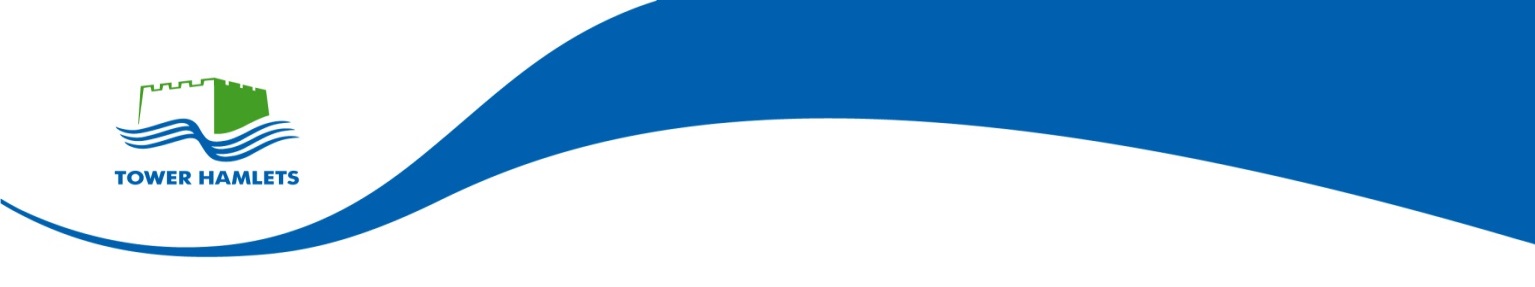 Application for Employment in SchoolThis application form for a role at Sir John Cass Red Coat School can be submitted by email to Karen.dalton@sjcr.net. Please ensure that the attached file has a recognisable name. You must also submit along with this application the Employment Monitoring Form.Application for Employment in SchoolThis application form for a role at Sir John Cass Red Coat School can be submitted by email to Karen.dalton@sjcr.net. Please ensure that the attached file has a recognisable name. You must also submit along with this application the Employment Monitoring Form.Application for Employment in SchoolThis application form for a role at Sir John Cass Red Coat School can be submitted by email to Karen.dalton@sjcr.net. Please ensure that the attached file has a recognisable name. You must also submit along with this application the Employment Monitoring Form.Application for Employment in SchoolThis application form for a role at Sir John Cass Red Coat School can be submitted by email to Karen.dalton@sjcr.net. Please ensure that the attached file has a recognisable name. You must also submit along with this application the Employment Monitoring Form.Application for Employment in SchoolThis application form for a role at Sir John Cass Red Coat School can be submitted by email to Karen.dalton@sjcr.net. Please ensure that the attached file has a recognisable name. You must also submit along with this application the Employment Monitoring Form.Application for Employment in SchoolThis application form for a role at Sir John Cass Red Coat School can be submitted by email to Karen.dalton@sjcr.net. Please ensure that the attached file has a recognisable name. You must also submit along with this application the Employment Monitoring Form.Application for Employment in SchoolThis application form for a role at Sir John Cass Red Coat School can be submitted by email to Karen.dalton@sjcr.net. Please ensure that the attached file has a recognisable name. You must also submit along with this application the Employment Monitoring Form.Application for Employment in SchoolThis application form for a role at Sir John Cass Red Coat School can be submitted by email to Karen.dalton@sjcr.net. Please ensure that the attached file has a recognisable name. You must also submit along with this application the Employment Monitoring Form.Job applied for:Job applied for:Job applied for:Job applied for:Reference No:Reference No:Reference No:Reference No:It is strongly recommended that you read the guidance notes before completing this on line application form. (These can be found in the jobs section of the Sir John Cass website). Please answer the questions fully, referring to the Person Specification and provide examples of the relevant abilities and experiences you have gained. Curriculum Vitae is not an acceptable form of application. Any applications received after the closing date will not be considered.It is strongly recommended that you read the guidance notes before completing this on line application form. (These can be found in the jobs section of the Sir John Cass website). Please answer the questions fully, referring to the Person Specification and provide examples of the relevant abilities and experiences you have gained. Curriculum Vitae is not an acceptable form of application. Any applications received after the closing date will not be considered.It is strongly recommended that you read the guidance notes before completing this on line application form. (These can be found in the jobs section of the Sir John Cass website). Please answer the questions fully, referring to the Person Specification and provide examples of the relevant abilities and experiences you have gained. Curriculum Vitae is not an acceptable form of application. Any applications received after the closing date will not be considered.It is strongly recommended that you read the guidance notes before completing this on line application form. (These can be found in the jobs section of the Sir John Cass website). Please answer the questions fully, referring to the Person Specification and provide examples of the relevant abilities and experiences you have gained. Curriculum Vitae is not an acceptable form of application. Any applications received after the closing date will not be considered.It is strongly recommended that you read the guidance notes before completing this on line application form. (These can be found in the jobs section of the Sir John Cass website). Please answer the questions fully, referring to the Person Specification and provide examples of the relevant abilities and experiences you have gained. Curriculum Vitae is not an acceptable form of application. Any applications received after the closing date will not be considered.It is strongly recommended that you read the guidance notes before completing this on line application form. (These can be found in the jobs section of the Sir John Cass website). Please answer the questions fully, referring to the Person Specification and provide examples of the relevant abilities and experiences you have gained. Curriculum Vitae is not an acceptable form of application. Any applications received after the closing date will not be considered.It is strongly recommended that you read the guidance notes before completing this on line application form. (These can be found in the jobs section of the Sir John Cass website). Please answer the questions fully, referring to the Person Specification and provide examples of the relevant abilities and experiences you have gained. Curriculum Vitae is not an acceptable form of application. Any applications received after the closing date will not be considered.It is strongly recommended that you read the guidance notes before completing this on line application form. (These can be found in the jobs section of the Sir John Cass website). Please answer the questions fully, referring to the Person Specification and provide examples of the relevant abilities and experiences you have gained. Curriculum Vitae is not an acceptable form of application. Any applications received after the closing date will not be considered.School Name : Sir John Cass’s Foundation and Red Coat CofE SchoolSchool Address: Stepney Way, London, E1 0RHTelephone: 020 7790 6712E-mail: karen.dalton@sjcr.netSchool Name : Sir John Cass’s Foundation and Red Coat CofE SchoolSchool Address: Stepney Way, London, E1 0RHTelephone: 020 7790 6712E-mail: karen.dalton@sjcr.netSchool Name : Sir John Cass’s Foundation and Red Coat CofE SchoolSchool Address: Stepney Way, London, E1 0RHTelephone: 020 7790 6712E-mail: karen.dalton@sjcr.netSchool Name : Sir John Cass’s Foundation and Red Coat CofE SchoolSchool Address: Stepney Way, London, E1 0RHTelephone: 020 7790 6712E-mail: karen.dalton@sjcr.netSchool Name : Sir John Cass’s Foundation and Red Coat CofE SchoolSchool Address: Stepney Way, London, E1 0RHTelephone: 020 7790 6712E-mail: karen.dalton@sjcr.netSchool Name : Sir John Cass’s Foundation and Red Coat CofE SchoolSchool Address: Stepney Way, London, E1 0RHTelephone: 020 7790 6712E-mail: karen.dalton@sjcr.netSchool Name : Sir John Cass’s Foundation and Red Coat CofE SchoolSchool Address: Stepney Way, London, E1 0RHTelephone: 020 7790 6712E-mail: karen.dalton@sjcr.netSchool Name : Sir John Cass’s Foundation and Red Coat CofE SchoolSchool Address: Stepney Way, London, E1 0RHTelephone: 020 7790 6712E-mail: karen.dalton@sjcr.netThe information you supply on this form will be treated in confidenceThe information you supply on this form will be treated in confidenceThe information you supply on this form will be treated in confidenceThe information you supply on this form will be treated in confidenceThe information you supply on this form will be treated in confidenceThe information you supply on this form will be treated in confidenceThe information you supply on this form will be treated in confidenceThe information you supply on this form will be treated in confidencePersonal detailsPersonal detailsPersonal detailsPersonal detailsPersonal detailsPersonal detailsPersonal detailsPersonal detailsLast name:Last name:Last name:First name(s):First name(s):First name(s):Address:Address:Address:CountryCountryPost code:Email: Telephone (preferred):Telephone (alternative):Telephone (alternative):National Insurance Number:Are you applying for a job share?Yes             No Do you have a job share partner?Yes             No Do you hold a UK/EU Passport?Yes             No Are you ale to take up employment in the UK with no immigration restrictions?Yes             No Which visa do you currently hold? (if applicable):Date of recognition as a qualified teacher in England/Wales (if applicable):RP/DFES/HCPC Reference Number (if applicable): Dates not available for interview:(If these dates clash with the interview date we will try to re-arrange but cannot guarantee to do this)If you are successful you must provide evidence 
of the above details prior to your appointmentIf you are successful you must provide evidence 
of the above details prior to your appointment Current or most recent employment/voluntary work Current or most recent employment/voluntary work Current or most recent employment/voluntary work Current or most recent employment/voluntary work Current or most recent employment/voluntary work Current or most recent employment/voluntary workEmployer:Employer:Job Title:Job Title:Address:Address:Post code:Post code:Current/last salary:Current/last salary:Grade:Grade:Benefits:Benefits:Current start date:Current start date:Date of leaving (if applicable)Date of leaving (if applicable)Reason for leaving:Reason for leaving:Period of notice: 	Period of notice: 	Brief description of main duties/responsibilities. 
(Please continue on a separate sheet if necessary)Brief description of main duties/responsibilities. 
(Please continue on a separate sheet if necessary)Brief description of main duties/responsibilities. 
(Please continue on a separate sheet if necessary)Brief description of main duties/responsibilities. 
(Please continue on a separate sheet if necessary)Brief description of main duties/responsibilities. 
(Please continue on a separate sheet if necessary)Brief description of main duties/responsibilities. 
(Please continue on a separate sheet if necessary)Previous Employment or Work Experience RecordPrevious Employment or Work Experience RecordPrevious Employment or Work Experience RecordPrevious Employment or Work Experience RecordPrevious Employment or Work Experience RecordPrevious Employment or Work Experience RecordPlease provide full details of all your previous paid and unpaid employment in date order since leaving full-time education, explaining any breaks.Please provide full details of all your previous paid and unpaid employment in date order since leaving full-time education, explaining any breaks.Please provide full details of all your previous paid and unpaid employment in date order since leaving full-time education, explaining any breaks.Please provide full details of all your previous paid and unpaid employment in date order since leaving full-time education, explaining any breaks.Please provide full details of all your previous paid and unpaid employment in date order since leaving full-time education, explaining any breaks.Please provide full details of all your previous paid and unpaid employment in date order since leaving full-time education, explaining any breaks.Name of employer and type of businessNature ofBusinessNature ofBusinessPosition held, dutiesand responsibilities              Reason for leaving (If applicable)Dates 
from – toEducation Qualifications & Training obtained from schools/colleges /universitiesEducation Qualifications & Training obtained from schools/colleges /universitiesEducation Qualifications & Training obtained from schools/colleges /universitiesEducation Qualifications & Training obtained from schools/colleges /universitiesName of Schools, Colleges, Universities etc.Name of qualificationStart date (full date)End date (full date)Qualifications Grade achieved (if applicable)Membership of Professional Organisations and InstitutionsMembership of Professional Organisations and InstitutionsMembership of Professional Organisations and InstitutionsMembership of Professional Organisations and InstitutionsPlease provide details of any other relevant qualifications or records of achievement (e.g. courses attended), including membership of professional bodies. (Continue on a separate sheet if necessary). (Please note that if you are appointed we will need to see your original qualification certificates) Please provide details of any other relevant qualifications or records of achievement (e.g. courses attended), including membership of professional bodies. (Continue on a separate sheet if necessary). (Please note that if you are appointed we will need to see your original qualification certificates) Please provide details of any other relevant qualifications or records of achievement (e.g. courses attended), including membership of professional bodies. (Continue on a separate sheet if necessary). (Please note that if you are appointed we will need to see your original qualification certificates) Please provide details of any other relevant qualifications or records of achievement (e.g. courses attended), including membership of professional bodies. (Continue on a separate sheet if necessary). (Please note that if you are appointed we will need to see your original qualification certificates) Professional Bodies or institutionDate obtainedMembership statusBy examination (yes /no)Personal StatementPersonal StatementPersonal StatementPersonal StatementPersonal StatementPersonal StatementAbilities, skills, knowledge and experienceAbilities, skills, knowledge and experienceAbilities, skills, knowledge and experienceAbilities, skills, knowledge and experienceAbilities, skills, knowledge and experienceAbilities, skills, knowledge and experiencePlease use this section to explain in detail how you meet all of the requirements of the Person Specification and why you consider yourself suitable for the post. This should include all aspects of your education and experience, including paid or voluntary work, study or training that are relevant to this position. Please use this section to explain in detail how you meet all of the requirements of the Person Specification and why you consider yourself suitable for the post. This should include all aspects of your education and experience, including paid or voluntary work, study or training that are relevant to this position. Please use this section to explain in detail how you meet all of the requirements of the Person Specification and why you consider yourself suitable for the post. This should include all aspects of your education and experience, including paid or voluntary work, study or training that are relevant to this position. Please use this section to explain in detail how you meet all of the requirements of the Person Specification and why you consider yourself suitable for the post. This should include all aspects of your education and experience, including paid or voluntary work, study or training that are relevant to this position. Please use this section to explain in detail how you meet all of the requirements of the Person Specification and why you consider yourself suitable for the post. This should include all aspects of your education and experience, including paid or voluntary work, study or training that are relevant to this position. Please use this section to explain in detail how you meet all of the requirements of the Person Specification and why you consider yourself suitable for the post. This should include all aspects of your education and experience, including paid or voluntary work, study or training that are relevant to this position. ReferencesReferencesReferencesReferencesReferencesReferencesPlease provide the details of two people to whom you are not related and to whom a request for a reference can be made relating to your work experience and suitability for the post for which you are applying. As a minimum, one should be your current employer, or if you are unemployed, your last employer. In the case of school/college/university leavers, your tutor. Please note that we reserve the right to approach any of your previous employers for a reference.In accordance to Safer Recruitment, for all positions, reference details are required for all employment for the previous four years (additional information can be submitted during an interview).Please provide the details of two people to whom you are not related and to whom a request for a reference can be made relating to your work experience and suitability for the post for which you are applying. As a minimum, one should be your current employer, or if you are unemployed, your last employer. In the case of school/college/university leavers, your tutor. Please note that we reserve the right to approach any of your previous employers for a reference.In accordance to Safer Recruitment, for all positions, reference details are required for all employment for the previous four years (additional information can be submitted during an interview).Please provide the details of two people to whom you are not related and to whom a request for a reference can be made relating to your work experience and suitability for the post for which you are applying. As a minimum, one should be your current employer, or if you are unemployed, your last employer. In the case of school/college/university leavers, your tutor. Please note that we reserve the right to approach any of your previous employers for a reference.In accordance to Safer Recruitment, for all positions, reference details are required for all employment for the previous four years (additional information can be submitted during an interview).Please provide the details of two people to whom you are not related and to whom a request for a reference can be made relating to your work experience and suitability for the post for which you are applying. As a minimum, one should be your current employer, or if you are unemployed, your last employer. In the case of school/college/university leavers, your tutor. Please note that we reserve the right to approach any of your previous employers for a reference.In accordance to Safer Recruitment, for all positions, reference details are required for all employment for the previous four years (additional information can be submitted during an interview).Please provide the details of two people to whom you are not related and to whom a request for a reference can be made relating to your work experience and suitability for the post for which you are applying. As a minimum, one should be your current employer, or if you are unemployed, your last employer. In the case of school/college/university leavers, your tutor. Please note that we reserve the right to approach any of your previous employers for a reference.In accordance to Safer Recruitment, for all positions, reference details are required for all employment for the previous four years (additional information can be submitted during an interview).Please provide the details of two people to whom you are not related and to whom a request for a reference can be made relating to your work experience and suitability for the post for which you are applying. As a minimum, one should be your current employer, or if you are unemployed, your last employer. In the case of school/college/university leavers, your tutor. Please note that we reserve the right to approach any of your previous employers for a reference.In accordance to Safer Recruitment, for all positions, reference details are required for all employment for the previous four years (additional information can be submitted during an interview).Reference 1Reference 1Reference 1Reference 1Reference 1Reference 1Name:Name:Job title:Job title:Work	relationship:Work	relationship:Organisation:Organisation:Address:Post code:Telephone:Telephone:Telephone:E-mail (please provide work email address):E-mail (please provide work email address):E-mail (please provide work email address):May we approach them at this stage?May we approach them at this stage?May we approach them at this stage?May we approach them at this stage?Yes             No Yes             No Reference 2Reference 2Reference 2Reference 2Reference 2Reference 2Name:Name:Job title:Job title:Work	relationship:Work	relationship:Organisation:Organisation:Address:Post code:Telephone:Telephone:Telephone:E-mail (please provide work email address):E-mail (please provide work email address):E-mail (please provide work email address):May we approach them at this stage?May we approach them at this stage?May we approach them at this stage?May we approach them at this stage?Yes             No Yes             No Driving Licence DetailsDriving Licence DetailsDriving Licence DetailsFor posts which require a driving licence as listed in the person specification, please answer the following questionsFor posts which require a driving licence as listed in the person specification, please answer the following questionsFor posts which require a driving licence as listed in the person specification, please answer the following questionsDo you hold a full, clean, current driving licence which enables you to drive in the UK?Yes             No Yes             No If yes, please state the type of licence:If yes, please state the type of licence:If you are successful you will be required to provide evidence of the licence prior to your appointment.If you are successful you will be required to provide evidence of the licence prior to your appointment.If you are successful you will be required to provide evidence of the licence prior to your appointment.DeclarationsDeclarationsDeclarationsDeclarationsDeclarationsDeclarationsDeclarationsDeclarationsRelatives/other interests Relatives/other interests Relatives/other interests Relatives/other interests Relatives/other interests Relatives/other interests Relatives/other interests Relatives/other interests Any candidate who directly or indirectly canvasses a Councillor or senior officer of the Council will be disqualified.Any candidate who directly or indirectly canvasses a Councillor or senior officer of the Council will be disqualified.Any candidate who directly or indirectly canvasses a Councillor or senior officer of the Council will be disqualified.Any candidate who directly or indirectly canvasses a Councillor or senior officer of the Council will be disqualified.Any candidate who directly or indirectly canvasses a Councillor or senior officer of the Council will be disqualified.Any candidate who directly or indirectly canvasses a Councillor or senior officer of the Council will be disqualified.Any candidate who directly or indirectly canvasses a Councillor or senior officer of the Council will be disqualified.Any candidate who directly or indirectly canvasses a Councillor or senior officer of the Council will be disqualified.Are you related to or do you have a close personal 
relationship with a Member (Councillor) or employee of the London Borough of Tower Hamlets?Are you related to or do you have a close personal 
relationship with a Member (Councillor) or employee of the London Borough of Tower Hamlets?Are you related to or do you have a close personal 
relationship with a Member (Councillor) or employee of the London Borough of Tower Hamlets?Are you related to or do you have a close personal 
relationship with a Member (Councillor) or employee of the London Borough of Tower Hamlets?Are you related to or do you have a close personal 
relationship with a Member (Councillor) or employee of the London Borough of Tower Hamlets?Are you related to or do you have a close personal 
relationship with a Member (Councillor) or employee of the London Borough of Tower Hamlets?Are you related to or do you have a close personal 
relationship with a Member (Councillor) or employee of the London Borough of Tower Hamlets?Yes         No If yes, please specify:  If yes, please specify:  Name:Position:Relationship: If appointed, do you have any interests, carry out any work or hold any appointments that may conflict with this Council's employment?If appointed, do you have any interests, carry out any work or hold any appointments that may conflict with this Council's employment?If appointed, do you have any interests, carry out any work or hold any appointments that may conflict with this Council's employment?If appointed, do you have any interests, carry out any work or hold any appointments that may conflict with this Council's employment?If appointed, do you have any interests, carry out any work or hold any appointments that may conflict with this Council's employment?If appointed, do you have any interests, carry out any work or hold any appointments that may conflict with this Council's employment?If appointed, do you have any interests, carry out any work or hold any appointments that may conflict with this Council's employment?Yes         No If yes, please detail on a separate sheet.Criminal convictionsCriminal convictionsCriminal convictionsCriminal convictionsCriminal convictionsCriminal convictionsCriminal convictionsCriminal convictionsDo you have a Criminal Conviction(s) or police caution(s)?Do you have a Criminal Conviction(s) or police caution(s)?Do you have a Criminal Conviction(s) or police caution(s)?Do you have a Criminal Conviction(s) or police caution(s)?Do you have a Criminal Conviction(s) or police caution(s)?Do you have a Criminal Conviction(s) or police caution(s)?Yes        No Yes        No If you answer yes and you are successfully shortlisted you will be expected to provide the panel with details of the conviction(s) or offence(s) in a sealed envelope marked ‘private and confidential’. The envelope will only be opened and considered if the panel agree to appoint you for the post. If you are not selected the envelope will be securely destroyed.The amendments to the Exceptions Order 1975 (2013) provide that certain spent convictions and cautions are 'protected' and are not subject to disclosure to employers and cannot be taken into account.Failure to disclose any conviction(s) for an exempt post, whether spent or not may lead to the withdrawal of the offer of employment. A Disclosure & Barring Service check will be required if you are made an offer of employment. If you answer yes and you are successfully shortlisted you will be expected to provide the panel with details of the conviction(s) or offence(s) in a sealed envelope marked ‘private and confidential’. The envelope will only be opened and considered if the panel agree to appoint you for the post. If you are not selected the envelope will be securely destroyed.The amendments to the Exceptions Order 1975 (2013) provide that certain spent convictions and cautions are 'protected' and are not subject to disclosure to employers and cannot be taken into account.Failure to disclose any conviction(s) for an exempt post, whether spent or not may lead to the withdrawal of the offer of employment. A Disclosure & Barring Service check will be required if you are made an offer of employment. If you answer yes and you are successfully shortlisted you will be expected to provide the panel with details of the conviction(s) or offence(s) in a sealed envelope marked ‘private and confidential’. The envelope will only be opened and considered if the panel agree to appoint you for the post. If you are not selected the envelope will be securely destroyed.The amendments to the Exceptions Order 1975 (2013) provide that certain spent convictions and cautions are 'protected' and are not subject to disclosure to employers and cannot be taken into account.Failure to disclose any conviction(s) for an exempt post, whether spent or not may lead to the withdrawal of the offer of employment. A Disclosure & Barring Service check will be required if you are made an offer of employment. If you answer yes and you are successfully shortlisted you will be expected to provide the panel with details of the conviction(s) or offence(s) in a sealed envelope marked ‘private and confidential’. The envelope will only be opened and considered if the panel agree to appoint you for the post. If you are not selected the envelope will be securely destroyed.The amendments to the Exceptions Order 1975 (2013) provide that certain spent convictions and cautions are 'protected' and are not subject to disclosure to employers and cannot be taken into account.Failure to disclose any conviction(s) for an exempt post, whether spent or not may lead to the withdrawal of the offer of employment. A Disclosure & Barring Service check will be required if you are made an offer of employment. If you answer yes and you are successfully shortlisted you will be expected to provide the panel with details of the conviction(s) or offence(s) in a sealed envelope marked ‘private and confidential’. The envelope will only be opened and considered if the panel agree to appoint you for the post. If you are not selected the envelope will be securely destroyed.The amendments to the Exceptions Order 1975 (2013) provide that certain spent convictions and cautions are 'protected' and are not subject to disclosure to employers and cannot be taken into account.Failure to disclose any conviction(s) for an exempt post, whether spent or not may lead to the withdrawal of the offer of employment. A Disclosure & Barring Service check will be required if you are made an offer of employment. If you answer yes and you are successfully shortlisted you will be expected to provide the panel with details of the conviction(s) or offence(s) in a sealed envelope marked ‘private and confidential’. The envelope will only be opened and considered if the panel agree to appoint you for the post. If you are not selected the envelope will be securely destroyed.The amendments to the Exceptions Order 1975 (2013) provide that certain spent convictions and cautions are 'protected' and are not subject to disclosure to employers and cannot be taken into account.Failure to disclose any conviction(s) for an exempt post, whether spent or not may lead to the withdrawal of the offer of employment. A Disclosure & Barring Service check will be required if you are made an offer of employment. If you answer yes and you are successfully shortlisted you will be expected to provide the panel with details of the conviction(s) or offence(s) in a sealed envelope marked ‘private and confidential’. The envelope will only be opened and considered if the panel agree to appoint you for the post. If you are not selected the envelope will be securely destroyed.The amendments to the Exceptions Order 1975 (2013) provide that certain spent convictions and cautions are 'protected' and are not subject to disclosure to employers and cannot be taken into account.Failure to disclose any conviction(s) for an exempt post, whether spent or not may lead to the withdrawal of the offer of employment. A Disclosure & Barring Service check will be required if you are made an offer of employment. If you answer yes and you are successfully shortlisted you will be expected to provide the panel with details of the conviction(s) or offence(s) in a sealed envelope marked ‘private and confidential’. The envelope will only be opened and considered if the panel agree to appoint you for the post. If you are not selected the envelope will be securely destroyed.The amendments to the Exceptions Order 1975 (2013) provide that certain spent convictions and cautions are 'protected' and are not subject to disclosure to employers and cannot be taken into account.Failure to disclose any conviction(s) for an exempt post, whether spent or not may lead to the withdrawal of the offer of employment. A Disclosure & Barring Service check will be required if you are made an offer of employment. Data Protection Act 1998Data Protection Act 1998Data Protection Act 1998Under the Data Protection Act 1998, Tower Hamlets Council reserves the right to collect, store and process personal data about applicants in so far as it is relevant to your application. This also applies during employment and for six years thereafter. This includes processing of sensitive data for the purposes of monitoring the Council’s equality and diversity policyUnder the Data Protection Act 1998, Tower Hamlets Council reserves the right to collect, store and process personal data about applicants in so far as it is relevant to your application. This also applies during employment and for six years thereafter. This includes processing of sensitive data for the purposes of monitoring the Council’s equality and diversity policyUnder the Data Protection Act 1998, Tower Hamlets Council reserves the right to collect, store and process personal data about applicants in so far as it is relevant to your application. This also applies during employment and for six years thereafter. This includes processing of sensitive data for the purposes of monitoring the Council’s equality and diversity policyStatement to be signed by the applicantStatement to be signed by the applicantThe Council is committed to an anti-fraud culture and participates in statutory anti-fraud initiatives.I acknowledge that the Council is under a duty to protect the public funds it administers and to this end I agree it may use information provided on this form for the prevention and detection of crime and it may share this information with other bodies solely for these purposes.I have read, and, if appointed, am prepared to accept the conditions set out in the conditions of employment and the job description.I confirm that to the best of my knowledge, the information provided in this application form is true and correct and provides a fair representation of my skills and work experience. I understand that providing false or misleading statements or withholding information may result in withdrawal of an offer of employment or disciplinary action including dismissal from the Council.I hereby give consent to the collection, storage, and processing of my personal data.The Council is committed to an anti-fraud culture and participates in statutory anti-fraud initiatives.I acknowledge that the Council is under a duty to protect the public funds it administers and to this end I agree it may use information provided on this form for the prevention and detection of crime and it may share this information with other bodies solely for these purposes.I have read, and, if appointed, am prepared to accept the conditions set out in the conditions of employment and the job description.I confirm that to the best of my knowledge, the information provided in this application form is true and correct and provides a fair representation of my skills and work experience. I understand that providing false or misleading statements or withholding information may result in withdrawal of an offer of employment or disciplinary action including dismissal from the Council.I hereby give consent to the collection, storage, and processing of my personal data.Please note: If you are returning this form by e-mail, you will be asked to sign your application upon being called for interview. Candidates selected for interview will be notified within three weeks of the closing date.Please note: If you are returning this form by e-mail, you will be asked to sign your application upon being called for interview. Candidates selected for interview will be notified within three weeks of the closing date.Signed:      Date:      Please ensure that you submit the Employment Monitoring Form with this application.